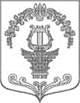 АДМИНИСТРАЦИЯ ТАИЦКОГО ГОРОДСКОГО ПОСЕЛЕНИЯ ЛЕНИНГРАДСКОЙ ОБЛАСТИПОСТАНОВЛЕНИЕОт ________										№_____Об утверждении формы проверочного листа (списков контрольных вопросов, ответы на которые свидетельствуют о соблюдении или несоблюдении контролируемым лицом обязательных требований), применяемого при осуществлении контрольных мероприятий в рамках муниципального контроля в сфере благоустройства на территории Таицкого городского поселения Гатчинского муниципального района В соответствии с частью 1 статьи 53 Федерального закона от 31.07.2020 248-ФЗ «О государственном контроле (надзоре) и муниципальном контроле в Российской Федерации», постановлением Правительства Российской Федерации от 27.10.2021 № 1844 «Об утверждении требований к разработке, содержанию, общественному обсуждению проектов форм проверочных листов, утверждению, применению, актуализации форм проверочных листов, а также случаев обязательного применения проверочных листов», учитывая проведенные с ________ по _________ общественные обсуждения проекта данного постановления администрации Таицкого городского поселения Гатчинского муниципального района, а также заключение по результатам указанных общественных обсуждений от _________, руководствуясь Уставом муниципального образования Таицкое городское поселение Гатчинского муниципального района Ленинградской областиПОСТАНОВЛЯЕТ:Утвердить форму проверочного листа (списков контрольных вопросов, ответы на которые свидетельствуют о соблюдении или несоблюдении контролируемым лицом обязательных требований), применяемого при осуществлении контрольных мероприятий в рамках муниципального контроля в сфере благоустройства на территории Таицкого городского поселения Гатчинского муниципального района согласно приложению к настоящему постановлению. Настоящее постановление подлежит официальному опубликованию (обнародованию) в газете «Таицкий вестник», на официальном сайте администрации муниципального образования Таицкое городское поселение Гатчинского муниципального района Ленинградской области, и вступает в силу после официального опубликования (обнародования).Контроль за выполнением настоящего постановления оставляю за собой.Глава администрацииТаицкого городского поселения		                                 И.В. ЛьвовичПриложение к постановлению администрации Таицкого городского поселения 
от «__» ___________года №______Форма
проверочного листа (списка контрольных вопросов, ответы на которые свидетельствуют о соблюдении или несоблюдении контролируемым лицом обязательных требований), применяемого при осуществлении контрольных мероприятий в рамках муниципального контроля в сфере благоустройства на территории Таицкого городского поселения Гатчинского муниципального района»__________________________________________________________________(наименование контрольного органа)1. Наименование контрольного мероприятия: __________________________2. Контролируемое лицо (фамилия, имя и отчество (при наличии)гражданина   или   индивидуального    предпринимателя,   являющегося контролируемым лицом,  его идентификационный номер налогоплательщика и    (или)    основной    государственный    регистрационный   номер индивидуального  предпринимателя,  адрес  регистрации гражданина или индивидуального  предпринимателя,  наименование  юридического  лица, являющегося  контролируемым  лицом,   его   идентификационный  номер налогоплательщика и (или) основной  государственный  регистрационный номер,    адрес    организации   (ее   филиалов,   представительств, обособленных структурных подразделений): _____________________________________________________________________________________________________________________________________________________________________________________________________________________________________________________________________________________________________________________________________________________________________3. Место   проведения   контрольного   мероприятия   с   заполнением проверочного листа: ________________________________________________4. Объект муниципального контроля ____________________________________________________________________________________________________5. Реквизиты решения о проведении контрольного мероприятия: ____________________________________________________________________________6. Учетный номер контрольного мероприятия и дата присвоения учетного номера контрольного мероприятия в едином реестре проверок:  _____________________________________________________________________________7. Должность,   фамилия   и   инициалы   должностного   лица   (лиц) контрольного  органа,  проводящего (-их)  контрольное  мероприятие и заполняющего (-их) проверочный лист __________________________________________________________________________________________________8. Список контрольных вопросов, отражающих содержание обязательных требований, ответы на которые свидетельствуют о соблюдении или несоблюдении юридическим лицом, индивидуальным предпринимателем, гражданином обязательных требований, составляющих предмет проверки:«__» ________ 20 ___ г.(дата заполнения проверочного листа)_______________________________ ___________ _______________________ (должность лица, заполнившего    	 (подпись)      (фамилия, инициалы)        проверочный лист)№ п/пВопросы, отражающие содержание обязательных требований и (или) требований, установленных муниципальными правовыми актами, ответы на которые однозначно свидетельствуют о соблюдении или несоблюдении юридическим лицом, индивидуальным предпринимателем обязательных требований и (или) требований, установленных муниципальными правовыми актами, составляющих предмет проверкиРеквизиты нормативных правовых актов, с указанием их структурных единиц, которыми установлены обязательные требования, требования, установленные муниципальными правовыми актамиОтветы на вопросУборка территории1Обеспечивается ли своевременная и качественная очистка и уборка принадлежащих на праве собственности или ином вещном праве земельных участков и прилегающих территорий в соответствии с действующим законодательствомп. 2.6 Глава 2 Правил благоустройства территории муниципального образования Таицкое городское поселение Гатчинского муниципального района Ленинградской области, утвержденных решением Совета депутатов муниципального образования Таицкое городское поселение Гатчинского муниципального района Ленинградской области (далее –  Правил благоустройства);2Обеспечивается ли восстановление территорий и нарушенных элементов благоустройства после строительных, ремонтных земляных и иных работ, а также содержание в надлежащем состоянии коммуникаций водосточных канав и др.п.5.3 Глава 5 и Глава 8 Правил благоустройства3Установлены ли специально предназначенные для временного хранения отходов контейнера либо емкости малого размера (урны, баки). Содержатся ли они в исправном и опрятном состоянии, очищаются ли по мере накопления мусорапп.3.6.5 п.3.6 Глава 3 Правил благоустройства 4Заключен ли договор на оказание услуги по вывозу бытовых отходов и мусора от жилищ, отходов потребления от объектов производственного и общественного назначения, мелкорозничной торговли, культурно-бытовых, торговых организаций к объектам размещения, переработки и обезвреживания отходов.п.3.7 Глава 3 Правил благоустройстваРемонт и содержание зданий и сооружений, малых архитектурных форм6Своевременно ли проводится работы по ремонту и содержанию зданий, сооружений, киосков, павильонов и иных объектов, ограждений, малых архитектурных форм, собственниками объектов п.3.9, п. 3.15 Глава 3 Правил благоустройства 7Эксплуатация зданий и сооружений, их ремонт производится ли в соответствии с установленными правилами и нормами технической эксплуатациип.3. Глава 3 Правил благоустройстваСодержание и демонтаж некапитальных объектов8Обеспечивается ли своевременное содержание и качественная очистка и уборка принадлежащих на праве собственности или ином вещном праве некапитальные объекты и прилегающих территорий в соответствии с действующим законодательствомп.3.8.1-3.8.3 ст.3.8 гл.3 Правил благоустройстваСодержание мест производства строительных работ9Обеспечивается ли своевременное содержание строительных площадок и прилегающих к ним территорий, восстановление благоустройства после окончания ремонтных, строительных и иных видов работп.5.2 гл.5 Правил благоустройства           Содержание домашних животных 11Выполняются ли условия содержания домашних животных в соответствии с установленными требованиямиГлава 10 Правил благоустройства           Содержание и охрана зеленых насаждений12Выполняются ли условия содержания и охраны зеленых насаждений в соответствии с установленными требованиямиГлава 4 Правил благоустройства